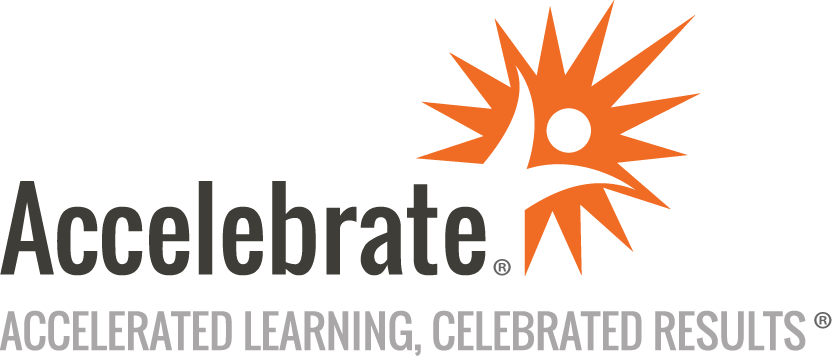 Cython ProgrammingCourse Number: PYTH-284
Duration: 2 daysOverviewCython is a programming language that extends Python with C-like syntax. It allows programmers to write Python code that can be compiled into C code, resulting in significant performance improvements. Cython is often used for high-performance computing, scientific computing, and machine learning applications. The Cython programming training course teaches attendees how to write highly performant code with Cython and use NumPy arrays with Python, C, and Cython. PrerequisitesThis Cython course is for students who have completed a C and Python training class or are self-taught programmers with many years of continuous Python and C experience. MaterialsAll Cython training students receive comprehensive courseware.Software Needed on Each Student PCAny Windows, Linux, or Mac OS X operating systemStandard Python 3.x or Anaconda Python 3.xVisual Studio Code (other editors may be used)ObjectivesSet up a C programming environmentExplore how to program and run C programsLearn code organization through functions and include filesUnderstand static typing and dynamic memory allocationPractice writing C code called from PythonOutlineIntroductionDevelopment Environment Overview of Virtual Machine for ClassVisual Studio Code Extensions for CDebugging C with VS CodeC Programming LanguageDevelopment Tools MakefileCMakeCPP CheckProgram Structure Main FunctionInclude FilesHeader FilesCompile to ExecutableCompile to Shared LibraryUsing LibrariesCommon Compile OptionsData Types NumbersStrings (Arrays of Characters)ArraysStructsType DefsType CastingStatic Typing vs. Dynamic TypingLoose Typing vs. Strong TypingStatic TypesControl Flow IfSwitchWhileDo-WhileForGotoFunctions Define a FunctionCall a FunctionPassing Arguments/ParametersReturn ValuesFunction ReferencesPointers Pass By Value vs. Pass By ReferenceDynamically Allocating Memory on the HeapPrinciples and Practices of Dynamic Memory AllocationLinked ListsUntyped PointersPython and C Integration Numpy ArraysCtypes FFIPython Struct and StructureCreate a Simple C-Extension for PythonDebug a C-Extension for PythonReview C Code generated by CythonBasic Profiling of C functionsConclusion